9th November 2021Re:  Remembrance ServicePrior Pursglove Sixth Form CollegeChurch Walk, Guisborough10.40 am – 11.10 am Wednesday10 November 2021Dear parent/carer.For 100 years the Royal British Legion has been helping serving and ex-serving personnel and their families. From those who served in the First World War to the men and women of our Armed Forces today, we believe no-one should suffer for having served others. Through our successful partnership with Tees Valley Collaborative Trust, we have been invited by our partner college Prior Pursglove Sixth Form, to attend their annual Remembrance Day Service.Your child has been chosen to represent Bishopton, in attending the service and laying a flag from one of the many nations who have served in the Armed Forces over the past 100 years.The details of the service are above.  We expect your child in full school uniform and to be in school ready to leave on time.  If you wish to discuss this further, please do not hesitate to contact the school.Kind regards.Emily Carr and Rachel CampbellCo-Head teachers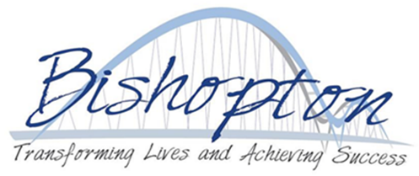 Parent/carer permissionEvent: Remembrance ServiceVenue: Prior Pursglove Sixth Form CollegeChurch Walk, GuisboroughTimes: Your child will leave school with staff at 9.30am and return to school at 12 noon where they will rejoin their lesson.I……………………………………………………….. parent/carer of …………………………………………………………………give permission for my son/daughter to attend the Remembrance Service on Wednesday 10th November 2021. I understand that I must remain contactable at all times during this day in the event that staff need to contact me regarding my child.This must be signed and returned to school on Wednesday 10th November 2021. If you do not return the permission slip you will not be able to attend the event.